FOR IMMEDIATE RELEASEMARCH 5, 2020WINONA OAK AND ELIO RELEASE “NOBODY LOVES ME” SULTRY SONGSTRESS TAPS BEDROOM POP BREAKOUT STAR FOR LATEST TRACKLISTEN TO “NOBODY LOVES ME (FEAT ELIO)” HEREWATCH THE VIDEO HERE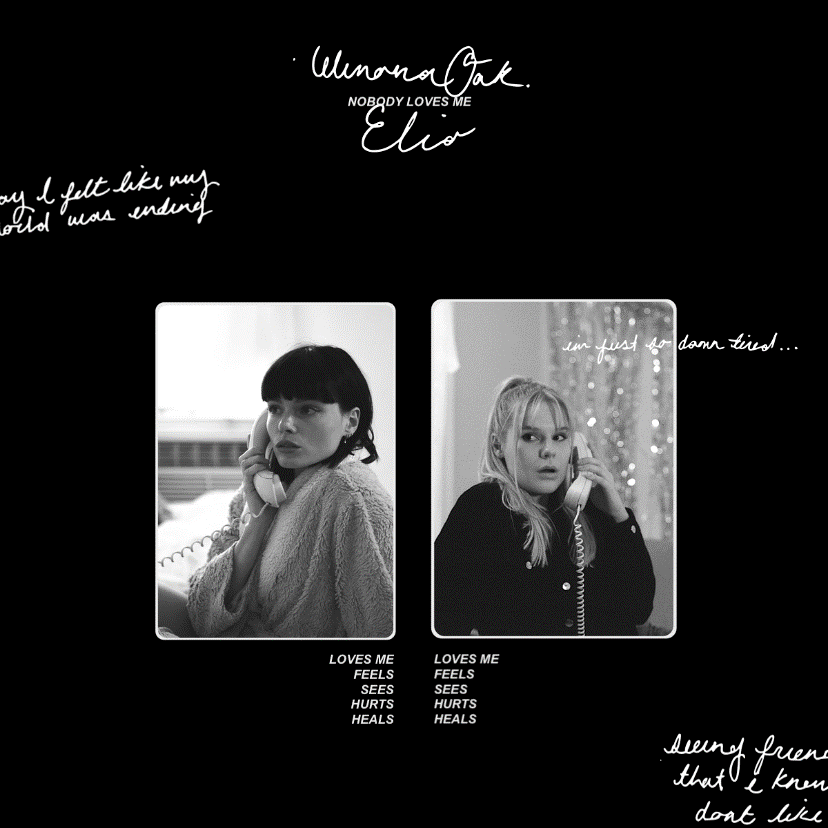 DOWNLOAD ARTWORK HEREIn honor of International Women’s Day, rising songstress Winona Oak tapped bedroom pop breakout star ELIO for their new track “Nobody Loves Me,” available now HERE. The track is joined by a colorful companion video, streaming now HERE. “Do you feel like your anxiety is like an invisible barrier that you just can’t break through?” Winona asks. “Did you forget that social media isn’t real and are spending way too much time comparing yourself to perfect people living their perfect lives online? Well, at least you are not alone in your loneliness. Sometimes I feel like I’m completely isolated from the rest of the world, like I’m a prisoner of my own mind. I just can’t help but falling into falling into me. This song is here to remind you (and me) that any small step you take is a step in the right direction. Call a friend, hug your dog, clean your house, go for a walk, have a friendly conversation with a neighbor. Help yourself and others too. It might feel like nobody loves you today but remember that that tomorrow is a new day, a new gift and tomorrow could be different. One day at a time because you deserve to feel love and light again my friend.”“’Nobody Loves Me’ is a really interesting song to me,” ELIO shares. “It really battles the idea of feeling like a black sheep and wondering if there is anyone who truly feels and acts the same way you do. When Winona sent the track, I knew exactly what I wanted to say in my verse. I don’t know if it’s because I’m not much of a talker, but I feel out of place and socially tired pretty easily, so I enjoyed writing with the idea of everyone kind of faking it til they make it.”“Nobody Loves Me” follows the release of Winona Oak’s critically acclaimed EP SHE, featuring the recent single “Winter Rain.” “Winter Rain,” release earlier this year, was joined by a strikingly surreal music video featuring stunning clothing from Chanel, Alexander McQueen and Acne Studios.SHE was met with widespread critical acclaim with PAPER premiering the official video for the EP’s title track and stating, “Winona Oak is a name you should know...After listening to the danceable, somber and contemplative SHE, you'll understand why.” Winona celebrated SHE with a stirring live performance of the title track as part of CBS’ The Late Show with Stephen Colbert’s #PLAYATHOME series. Winona followed with the release of “She (Stripped),” a stunning new version of the title track, as well as a number of exclusive remixes, including reworked renditions by Belgian artist/producer Taska Black and Los Angeles trio MUNA.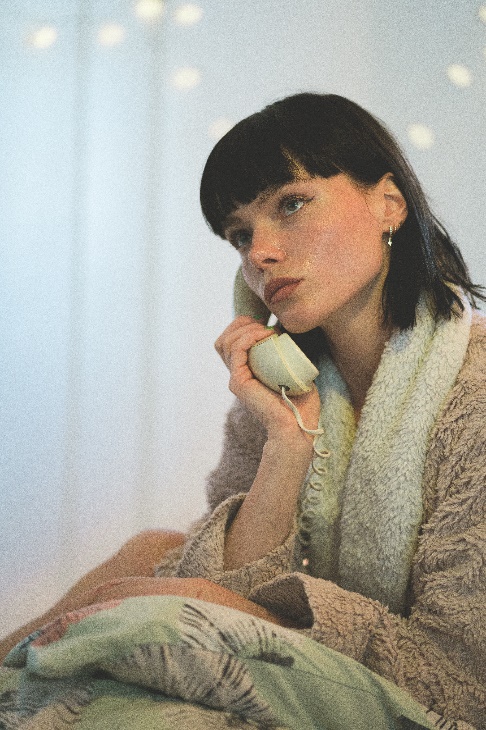 DOWNLOAD PRESS PHOTOS HEREABOUT WINONA OAK:Born and raised in the Nordic forests of Sweden on a small crop of land called Sollerön - known as the Island of the Sun - Winona Oak is every bit as enchanting as her origin story. With a childhood spent encountering more animals than people, she grew up a trained horse acrobat and pursued creative expression however she could, writing poetry and songs from a young age. Born into a musical family, Winona sang throughout her youth and began playing violin at 5 years old and piano at 9 years. After moving to Stockholm to pursue her passion for music, a leap of faith to attend Neon Gold Records’ writing retreat in the Nicaraguan jungle in 2017 led her to Australian electronic maestro What So Not. She would go on to co-write his next two singles "Better" and "Stuck In Orbit", eventually stepping into the spotlight as both the writer and featured artist on his 2018 single "Beautiful". She first caught the public’s attention when she collaborated with The Chainsmokers on their RIAA-certified gold hit single, “Hope,” which has amassed over 350 million streams to date. Her debut single “He Don’t Love Me” has proven to be a been a runaway success, amassing 50 million streams. Winona Oak has since gone on to amass millions of streams and thousands of fans around the world and shows no signs of slowing down!ABOUT ELIO:ELIO began writing songs when she moved to Canada from Wales as a child and retreated to her bedroom, teaching herself to write, record and produce her own music. A fierce statement of intent, her debut EP u and me, but mostly me arrived in Summer 2020 as an astute snapshot of her universe as an artist and as a young woman; moving, growing, and learning, trying to keep up with the fast-paced world around her. The EP found fans in i-D, Vogue, FADER, NME, The Guardian, Popjustice, NYLON, PAPER, Line of Best Fit, Clash, Sunday Times Culture and more at press, as well as Zane Lowe and Travis Mills at Beats 1 for radio, and has received strong playlist support at Spotify and Apple Music globally. ELIO’s winning streak continued into the fall with well-received singles ‘Jackie Onassis’ and ‘hurts 2 hate somebody’ for her newest EP Can You Hear Me Now. At the same time, her songwriting talents led her to the world of K-Pop with a writing credit on TXT’s ‘We Lost the Summer’.At just 23, ELIO, aka Charlotte Grace Victoria, is a master of her craft, producing intricately detailed songs from her bedroom, which speak to her generation and their shared experience of loneliness, often played out for strangers to follow online. Straight out of the gate, she has proved herself to be one of the most exciting artists to watch in the new decade.WHAT THE CRITICS ARE SAYING ABOUT WINONA OAK“magnetizing...a true testament to her unprecedented singing abilities, and it’s a refreshingly authentic look into the multi-faceted vocalist’s emotional psyche" – V MAGAZINE“Lyrically, the electro-pop musician pays homage to strong women in every respect, delivering body and sex-positive anthems, and touching on important topics such as mental health and self-love.” – PAPER “From the Nordic forests of Sweden, on a small crop of land called Sollerön, known as the ‘Island of the Sun,’ emerges singer-songwriter Winona Oak. Her music, the product of her upbringing, is just as enchanting as its setting, surrounded by nature and wildlife.” – AMERICAN SONGWRITER “An impossible to ignore artist. Ethereal, mesmerizing…” 		– ONES TO WATCH“staggeringly good” – IDOLATOR “With enchantingly rich vocals and a knack for effortlessly characterizing life scenarios, Winona is soon to be backed by a new hoard of fans.” – POPULAR TV CONNECT WITH WINONA OAKINSTAGRAM | TWITTER |SPOTIFY | APPLE MUSIC | YOUTUBEFor more on Winona Oak, please reach out to:Kelly McWilliam - Kelly.McWilliam@atlanticrecords.com